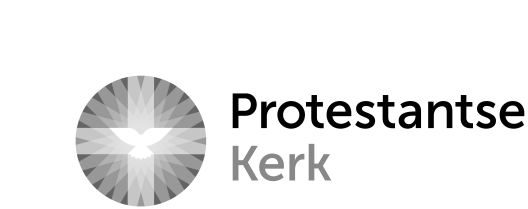 Ord 2-4-4: besluit inzake het aanmerken van een gemeente als protestantse gemeenteCLASSICALE VERGADERING ….van de Protestantse Kerk in Nederland BESLUIT TOT AANMERKING ALS PROTESTANTSE GEMEENTEHet breed moderamen van de classicale vergadering …….ontvangen hebbende het verzoek van de kerkenraad van de …. ………..gemeente/kerk te ………………….. (plaats) om aangemerkt te worden als protestantse gemeente,kennis genomen hebbende van-       het voorstel tot vaststelling van de gemeentegrenzen,-       het verslag, waaruit blijkt dat de leden van deze gemeente/kerk hierin zijn      gekend en hierover zijn gehoord[1]-       (eventueel) de plaatselijke regeling[2]gehoord de kerkenraad/kerkenraden van de …. …………..gemeente/kerk te …… ……..(de andere gemeenten ter plaatse),overwegende dat het voor de …………..… gemeente/kerk te …. niet mogelijk is door samengaan een protestantse gemeente te vormen omdat er geen andere tot de kerk behorende gemeente ter plaatse isofdoor de ………. gemeente/kerk te ………..… te kennen is gegeven niet bereid te zijn samen te gaan in één gemeente, omdat ……….(eventueel: vermelding van de redenen)gelet op het bepaalde in ordinantie 2 artikel 4 lid 4heeft beslotende …. gemeente/kerk te ……………….. aan te merken als protestantse gemeente te …... met ingang van …. …….(datum) en de grenzen van deze gemeente (eventueel: en van de andere gemeente ter plaatse of aangrenzende gemeenten) vast te stellen zoals aangegeven op de aan dit besluit gehechte bijlage.Met ingang van deze datum wordt de door de gemeente vastgestelde plaatselijke regeling voor de protestantse gemeente te …. van kracht.Gedaan te ……… (plaatsnaam) op …… (datum besluit)Het breed moderamen van de classicale vergadering …….………………………, preses………………………, scribaIn afschrift aan:- de kerkenraad/kerkenraden van de gemeente(n) die het grondgebied geheel of  gedeeltelijk delen met de protestantse gemeente - en zonodig de aangrenzende gemeente(n) - Het classicale college voor de behandeling van beheerszaken- Het secretariaat van de Generale Synode via synodesecretariaat@pkn.nl - LRP- Indien van toepassing: het secretariaat van de Evangelisch-Lutherse Synode[1] Dit kennen en horen van de gemeente door de kerkenraad is vereist op grond van ord. 4-8-9 (“de aanduiding en de naam van de gemeente”)[2] in principe gaat het alleen om een naamswijziging in de plaatselijke regeling. Deze hoeft niet al met de aanvraag meegezonden te worden, maar kan ook later worden gestuurd. De twee volgende onderdelen zijn wel noodzakelijk voor de aanmerking